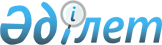 Вопросы Министерства нефти и газа Республики КазахстанПостановление Правительства Республики Казахстан от 20 мая 2010 года № 454      Сноска. Утратило силу, за исключением пункта 1 постановлением Правительства РК от 19.09.2014 № 994.

      1. Образовать Комитет государственной инспекции в нефтегазовом комплексе Министерства нефти и газа Республики Казахстан.
					© 2012. РГП на ПХВ «Институт законодательства и правовой информации Республики Казахстан» Министерства юстиции Республики Казахстан
				      В целях реализации Указа Президента Республики Казахстан от 12 марта 2010 года № 936 "О дальнейшем совершенствовании системы государственного управления Республики Казахстан" Правительство Республики Казахстан ПОСТАНОВЛЯЕТ:      2. Утвердить прилагаемые:

      1) Положение о Министерстве нефти и газа Республики Казахстан;

      2) исключен постановлением Правительства РК от 29.12.2012 № 1816;

      3) изменения, которые вносятся в некоторые решения Правительства Республики Казахстан.

      Сноска. Пункт 2 с изменением, внесенным постановлением Правительства РК от 29.12.2012 № 1816.

      3. Министерству нефти и газа Республики Казахстан в установленном законодательством порядке:

      1) обеспечить внесение соответствующих изменений в соглашения о разделе продукции и иные сопутствующие им документы, направленных на реализацию настоящего постановления;

      2) принять иные необходимые меры, вытекающие из настоящего постановления.

      4. Министерству финансов Республики Казахстан совместно с Министерством нефти и газа Республики Казахстан в установленном законодательством порядке принять меры по реализации настоящего постановления.

      5. Признать утратившими силу некоторые решения Правительства Республики Казахстан согласно приложению к настоящему постановлению.

      6. Настоящее постановление вводится в действие со дня подписания.      Премьер-Министр

      Республики Казахстан                       К. МасимовУтверждено         

постановлением Правительства

Республики Казахстан   

от 20 мая 2010 года № 454  Положение

о Министерстве нефти и газа Республики Казахстан      Сноска. Положение в редакции постановления Правительства РК от 29.12.2012 № 1816. 1. Общие положения      1. Министерство нефти и газа Республики Казахстан является центральным исполнительным органом Республики Казахстан, осуществляющим формирование государственной политики, координацию процесса управления в сферах нефтегазовой, нефтехимической промышленности, транспортировки углеводородного сырья, государственного регулирования производства нефтепродуктов, газа и газоснабжения, магистрального трубопровода.

      2. Министерство нефти и газа Республики Казахстан имеет ведомство - Комитет государственной инспекции в нефтегазовом комплексе Министерства нефти и газа Республики Казахстан.

      3. Министерство нефти и газа Республики Казахстан осуществляет свою деятельность в соответствии с Конституцией Республики Казахстан и законами Республики Казахстан, актами Президента и Правительства Республики Казахстан, иными нормативными правовыми актами, а также настоящим Положением.

      4. Министерство нефти и газа Республики Казахстан является юридическим лицом в организационно-правовой форме государственного учреждения, имеет печати и штампы со своим наименованием на государственном языке, бланки установленного образца, в соответствии с законодательством счета в органах казначейства.

      5. Министерство нефти и газа Республики Казахстан вступает в гражданско-правовые отношения от собственного имени.

      6. Министерство нефти и газа Республики Казахстан имеет право выступать стороной гражданско-правовых отношений от имени государства, если оно уполномочено на это в соответствии с законодательством Республики Казахстан.

      7. Министерство нефти и газа Республики Казахстан по вопросам своей компетенции в установленном законодательством порядке принимает решения, оформляемые приказами первого руководителя Министерства нефти и газа Республики Казахстан и другими актами, предусмотренными законодательством Республики Казахстан.

      8. Структура и лимит штатной численности Министерства нефти и газа Республики Казахстан утверждаются в соответствии с действующим законодательством Республики Казахстан.

      9. Юридический адрес Министерства нефти и газа Республики Казахстан: 010000, город Астана, район Есиль, проспект Кабанбай батыра, 19.

      10. Полное наименование Министерства нефти и газа Республики Казахстан - государственное учреждение "Министерство нефти и газа Республики Казахстан".

      11. Настоящее Положение является учредительным документом Министерства нефти и газа Республики Казахстан.

      12. Финансирование деятельности Министерства нефти и газа Республики Казахстан осуществляется из республиканского бюджета.

      13. Министерству нефти и газа Республики Казахстан запрещается вступать в договорные отношения с субъектами предпринимательства на предмет выполнения обязанностей, являющихся функциями Министерства нефти и газа Республики Казахстан.

      Если Министерству нефти и газа Республики Казахстан законодательными актами предоставлено право осуществлять приносящую доходы деятельность, то доходы, полученные от такой деятельности, направляются в доход республиканского бюджета. 2. Миссия, основные задачи, функции, права

и обязанности Министерства нефти и газа Республики Казахстан      14. Миссия Министерства нефти и газа Республики Казахстан:

      развитие топливно-энергетического комплекса в части углеводородного сырья в целях обеспечения высокого уровня конкурентоспособности и национальной безопасности, обеспечение растущих потребностей экономики в углеводородном сырье, развитие научно-технологического потенциала, направленного на их эффективное использование.

      15. Задачи:

      участие в разработке и реализации государственной политики в сферах нефтегазовой, нефтехимической промышленности, транспортировки углеводородного сырья, государственного регулирования производства нефтепродуктов, газа и газоснабжения, магистрального трубопровода в пределах своей компетенции;

      осуществление межотраслевой координации в сферах нефтегазовой, нефтехимической промышленности, транспортировки углеводородного сырья, государственного регулирования производства нефтепродуктов, газа и газоснабжения, магистрального трубопровода;

      обеспечение развития топливно-энергетического комплекса в части углеводородного сырья;

      реализация государственной политики по вопросам международного сотрудничества в областях нефтегазовой, нефтехимической промышленности, транспортировки углеводородного сырья, государственного регулирования производства нефтепродуктов, газа и газоснабжения, магистрального трубопровода;

      обеспечение воспроизводства углеводородных ресурсов и их рационального использования, включая попутный газ;

      обеспечение реализации компетенции полномочного органа, вытекающей из соглашений о разделе продукции.

      16. Функции:

      1) функции центрального аппарата:

      реализация государственной политики в сферах нефтегазовой, нефтехимической промышленности, транспортировки углеводородного сырья, государственного регулирования производства нефтепродуктов, газа и газоснабжения, магистрального трубопровода;

      разработка программных документов в пределах компетенции Министерства нефти и газа Республики Казахстан;

      осуществление государственного регулирования добычи нефти в соответствии с проектом разработки месторождения, а также ее оборота;

      разработка нормативных правовых актов в пределах компетенции Министерства нефти и газа Республики Казахстан;

      разработка нормативных правовых актов в сфере защиты прав потребителей;

      утверждение нормативных правовых актов в пределах компетенции Министерства нефти и газа Республики Казахстан;

      разработка технических регламентов в сфере проведения нефтяных операций и транспортировки нефти, газа и газоснабжения, магистрального трубопровода;

      разработка и утверждение нормативно-технических документов в сфере газа и газоснабжения вне пределов границ (черты) населенных пунктов;

      разработка и утверждение форм обязательной ведомственной отчетности, проверочных листов, критериев оценки степени риска, планов проведения проверок в области производства отдельных видов нефтепродуктов, газа и газоснабжения, магистрального трубопровода в соответствии с Законом Республики Казахстан "О государственном контроле и надзоре в Республике Казахстан";

      утверждение нормативно-технических документов в сфере проведения нефтяных операций и транспортировки нефти, и в области магистрального трубопровода;

      разработка и утверждение формы паспорта производства, включающей сведения для его утверждения;

      утверждение программ развития переработки попутного газа, внесение изменений и дополнений в утвержденные программы утилизации газа и программы развития переработки попутного газа по согласованию с уполномоченными органами в области охраны окружающей среды и по изучению и использованию недр;

      утверждение совместно с государственным органом, осуществляющим руководство в сферах естественных монополий и на регулируемых рынках, инвестиционных программ и (или) инвестиционных проектов, учитываемых при утверждении тарифов (цен, ставок сборов) или их предельных уровней;

      участие в разработке национальных топливно-энергетических балансов в натуральном выражении в части использования углеводородного сырья;

      утверждение положения о центральной комиссии по разведке и разработке полезных ископаемых и утверждение ее состава;

      утверждение положения об экспертной комиссии по вопросам недропользования;

      утверждение положения о рабочей группе по проведению прямых переговоров по предоставлению права недропользования на разведку и добычу полезных ископаемых и ее состав;

      утверждение форм и сроков отчетности об исполнении программы развития переработки попутного газа;

      утверждение правил применения банка качества продукции;

      утверждение перечня недропользователей, осуществляющих передачу сырой нефти для переработки на нефтеперерабатывающий завод, расположенный за пределами территории таможенного союза, либо реализацию третьему лицу для последующей передачи для переработки в рамках таможенной процедуры переработки вне таможенной территории в соответствии с таможенным законодательством таможенного союза и (или)  таможенным законодательством Республики Казахстан на нефтеперерабатывающем заводе, расположенном за пределами территории Таможенного союза, а также перечня нефтеперерабатывающих заводов, расположенных за пределами территории Таможенного союза, и их условий переработки сырой нефти;

      согласование методики расчета местного содержания в кадрах;

      согласование методики расчета минимального уровня потребности по обучению казахстанских специалистов;

      согласование порядка предоставления минимального количества казахстанских кадров в процентах от общей численности персонала, подлежащего обучению, для включения в условия конкурса на предоставление права недропользования;

      согласование порядка предоставления минимального местного содержания в кадрах для включения в условия конкурса на предоставление права недропользования;

      по поручению Президента или Правительства Республики Казахстан ведение переговоров и заключение соглашений с соответствующими органами других государств, обеспечивающих возможность исполнения контракта, строительства и эксплуатации трубопроводов и других средств транспортировки на их территории для экспорта нефти;

      определение для недропользователей объемов поставки сырой нефти на внутренний рынок Республики Казахстан для переработки исходя из экономических показателей технико-экономического обоснования к контракту на момент его подписания в пределах расчетных цен реализации нефти, принятых в технико-экономическом обосновании;

      определение графиками (годовыми и ежемесячными) количества нефти для переработки на территории Республики Казахстан и за ее пределами в объемах, необходимых для покрытия потребностей внутреннего рынка в горюче-смазочных материалах, в случае такой необходимости;

      представление ежегодного отчета Президенту и Правительству Республики Казахстан о ходе исполнения контрактных условий по контрактам на разведку, добычу, совмещенную разведку и добычу углеводородного сырья;

      в установленном порядке реализация интересов полномочного органа в соглашениях о разделе продукции, в том числе осуществление доверительного управления долями участия дочерней организации национальной компании;

      подготовка и организация конкурса на предоставление права недропользования на проведение разведки, добычи, совмещенной разведки и добычи полезных ископаемых в части углеводородного сырья;

      согласование перечня приоритетных высокотехнологичных производств, развиваемых в Республике Казахстан;

      сбор и анализ информации о произведенных, производимых и планируемых на следующий за отчетным периодом год закупках товаров, работ и услуг, предоставляемой недропользователями и (или) лицами, уполномоченными недропользователями осуществлять закуп товаров, работ и услуг для проведения операций по недропользованию в части углеводородного сырья;

      сбор и анализ информации о планируемых на среднесрочный и долгосрочный периоды закупках товаров, работ и услуг, предоставляемой недропользователями и (или) лицами, уполномоченными недропользователями осуществлять закуп товаров, работ и услуг для проведения операций по недропользованию в части углеводородного сырья;

      предоставление права недропользования на проведение разведки, добычи, совмещенной разведки и добычи полезных ископаемых в части углеводородного сырья;

      ведение переговоров с недропользователем об условиях контракта на разведку, добычу, совмещенную разведку и добычу углеводородного сырья;

      организация проведения экспертизы проектов контрактных документов на разведку, добычу, совмещенную разведку и добычу углеводородного сырья;

      заключение, осуществление государственной регистрации и хранения контрактов в части углеводородного сырья;

      представление и обеспечение соблюдения интересов Республики Казахстан в контрактах на разведку, добычу, совмещенную разведку и добычу углеводородного сырья в соответствии с полномочиями, установленными законодательством Республики Казахстан;

      внесение на рассмотрение Межведомственной комиссии по вопросам осуществления приоритетного права государства материалов, необходимых для выработки предложения о приобретении (отказе от приобретения) отчуждаемого права недропользования (его части) и (или) объектов, связанных с правом недропользования;

      принятие на основании рекомендаций Межведомственной комиссии по вопросам осуществления приоритетного права государства решения о приобретении (отказе от приобретения) отчуждаемого права недропользования (его части) и (или) объекта, связанного с правом недропользования;

      обеспечение исполнения и прекращения действия контрактов на разведку, добычу, совмещенную разведку и добычу углеводородного сырья;

      разработка проектов перечней участков недр, содержащих углеводородное сырье, подлежащих выставлению на конкурс;

      принятие решения о возобновлении действия контрактов на разведку, добычу, совмещенную разведку и добычу углеводородного сырья;

      обеспечение формирования стратегических запасов нефти и учета их размещения на территории Республики Казахстан;

      осуществление регистрации сервитутов в случаях, предусмотренных Законом Республики Казахстан "О недрах и недропользовании";

      согласование стратегического партнера, определенного национальной компанией для совместной реализации проектов по контрактам, заключенным по итогам прямых переговоров между национальной компанией и компетентным органом или в соответствии с международными договорами, ратифицированными Республикой Казахстан;

      согласование проекта контракта на недропользование, разработанного победителем конкурса либо лицом, с которым контракт заключается на основе прямых переговоров;

      осуществление мониторинга выполнения недропользователями условий контрактов по углеводородному сырью и соглашениям о разделе продукции, включая обязательства по местному содержанию в закупках товаров, работ и услуг и местному содержанию в кадрах;

      представление в уполномоченный орган в области государственной поддержки индустриально-инновационной деятельности для свода и анализа общей информации по местному содержанию в закупках недропользователей товаров, работ и услуг в соответствии с законодательством Республики Казахстан;

      выдача разрешения на использование средств ликвидационного фонда недропользователям, осуществляющим операции по недропользованию в части углеводородного сырья, согласованного с уполномоченным органом по изучению и использованию недр;

      выдача разрешения на переход права недропользования (его части) и (или) объектов, связанных с правом недропользования, в порядке правопреемства при реорганизации юридического лица;

      выдача разрешения на участие в торгах по реализации (продаже) права недропользования (его части) и (или) объектов, связанных с правом недропользования;

      выдача на основании предложений экспертной комиссии по вопросам недропользования разрешения (отказа в выдаче разрешения) на отчуждение права недропользования (его части) и (или) объектов, связанных с правом недропользования, передачу в залог права недропользования (его части) и (или) доли участия (пакета акций) в юридическом лице, обладающем правом недропользования, а также регистрация сделок по передаче права недропользования в залог в соответствии со статьями 36 и 37 Закона Республики Казахстан "О недрах и недропользовании", за исключением права недропользования в отношении общераспространенных полезных ископаемых;

      выдача разрешения на переход к этапу оценочных работ;

      утверждение или переутверждение производителям нефтепродуктов паспорта производства;

      ежегодное утверждение графиков планово-предупредительных работ технологических установок производителей нефтепродуктов с учетом весенне-полевых и уборочных работ и отопительного периода;

      утверждение инвестиционных программ производителей нефтепродуктов, за исключением производителей нефтепродуктов малой мощности;

      ежегодное утверждение планов переработки нефти;

      ежегодное утверждение планов поставок нефтепродуктов;

      утверждение для недропользователей графиков поставок сырой нефти и (или) газового конденсата производителям нефтепродуктов, а также нефтеперерабатывающим заводам, расположенным за пределами Республики Казахстан, для обеспечения потребностей внутреннего рынка Республики Казахстан;

      разработка и представление в уполномоченный орган в области регулирования торговой деятельности предложения о принятии мер таможенно-тарифного и нетарифного регулирования в отношении экспорта и (или) импорта нефтепродуктов;

      согласование предельных цен на розничную реализацию нефтепродуктов, на которые установлено государственное регулирование цен;

      проведение ведомственного статистического наблюдения в области производства и реализации нефтепродуктов в соответствии с планом статистических работ;

      осуществление административного учета в области производства и реализации нефтепродуктов по формам, согласованным с уполномоченным органом в области государственной статистики;

      установление минимального объема производства нефтепродуктов;

      разработка генеральной схемы газификации Республики Казахстан;

      разработка предложений по уровню предельных цен оптовой реализации товарного и сжиженного нефтяного газа на внутреннем рынке и порядок их определения;

      согласование отчуждения объектов единой системы снабжения товарным газом, находящихся в собственности национального оператора или газотранспортных и (или) газораспределительных организаций, пятьдесят и более процентов голосующих акций (долей участия) которых принадлежат национальному оператору;

      организация ведения баланса производства, реализации и потребления товарного и сжиженного нефтяного газа;

      ежемесячное утверждение плана поставки сжиженного нефтяного газа на внутренний рынок Республики Казахстан;

      согласование проектов строительства, модернизации и (или) реконструкции магистральных газопроводов;

      осуществление экспертизы и утверждение цены сырого или товарного газа, приобретаемого национальным оператором в рамках преимущественного права государства;

      по согласованию с уполномоченным органом, осуществляющим руководство и межотраслевую координацию в области стратегического и экономического планирования, выработки и формирования бюджетной политики, разработка и направление в Правительство Республики Казахстан предложений по уровню предельных цен оптовой реализации товарного газа на внутреннем рынке на предстоящее полугодие;

      по согласованию с уполномоченным органом, осуществляющим руководство и межотраслевую координацию в области стратегического и экономического планирования, выработки и формирования бюджетной политики, в порядке, установленном Правительством Республики Казахстан, разработка и направление в Правительство Республики Казахстан предложения по уровню предельных цен оптовой реализации сжиженного нефтяного газа на внутреннем рынке на предстоящий квартал;

      осуществление мониторинга производства, транспортировки (перевозки), хранения и реализации товарного, сжиженного нефтяного и сжиженного природного газа;

      составление прогнозного баланса производства, реализации и потребления товарного и сжиженного нефтяного газа на территории Республики Казахстан на предстоящий календарный год;

      определение объема сжиженного нефтяного газа, обязательного для реализации на внутреннем рынке Республики Казахстан;

      утверждение графика транспортировки нефти по магистральным нефтепроводам в соответствии с порядком формирования графика транспортировки нефти по магистральным нефтепроводам;

      в случае непредставления собственником магистрального трубопровода либо лицом, владеющим магистральным трубопроводом на ином законном основании, отчета о фактическом исполнении графика транспортировки нефти с указанием объемов и направлений транспортировки по результатам проведенного мониторинга направление уведомления об устранении выявленных нарушений;

      ведение учета и публикация на интернет-ресурсе перечня производителей товарного газа, недропользователей, являющихся собственниками товарного газа, произведенного в процессе переработки добытого ими сырого газа, собственников товарного газа, произведенного за пределами территории Республики Казахстан и ввезенного для потребления на территорию Республики Казахстан, собственников товарного газа, произведенного за пределами территории Республики Казахстан из сырого газа, добываемого в Республике Казахстан, на основании международных договоров Республики Казахстан, газотранспортных и газораспределительных организаций;

      ведение учета и публикация на интернет-ресурсе перечня производителей сжиженного нефтяного газа, собственников сжиженного нефтяного газа, произведенного в процессе переработки принадлежащего им на праве собственности или иных законных основаниях углеводородного сырья, собственников сжиженного нефтяного газа, произведенного за пределами территории Республики Казахстан и ввезенного для потребления на территорию Республики Казахстан, газосетевых организаций и промышленных потребителей сжиженного нефтяного газа;

      осуществление защиты прав потребителей в пределах компетенции Министерства нефти и газа Республики Казахстан;

      рассмотрение обращений физических или юридических лиц в сфере защиты прав потребителей;

      осуществление защиты государственных секретов в пределах компетенции Министерства нефти и газа Республики Казахстан;

      обеспечение выполнения комплекса мероприятий по мобилизационной подготовке и мобилизации в пределах компетенции Министерства нефти и газа Республики Казахстан;

      осуществление мероприятий гражданской обороны, по предупреждению и ликвидаций чрезвычайных ситуаций природного и техногенного характера в пределах компетенции Министерства нефти и газа Республики Казахстан;

      определение потребности в кадрах в курируемых сферах;

      выдача документа об условиях переработки товаров на/вне таможенной территории и для внутреннего потребления в порядке, установленном Правительством Республики Казахстан;

      осуществление по решению Правительства Республики Казахстан права владения и пользования государственным пакетом акций (долями участия в уставном капитале);

      участие в реализации гендерной политики;

      подготовка, организация и проведение совместных межправительственных комиссий (комитетов, советов) и их подкомиссий (комитетов, рабочих групп) по сотрудничеству с зарубежными странами;

      осуществление контроля за реализацией генеральной схемы газификации Республики Казахстан;

      осуществление иных полномочий, предусмотренных законами Республики Казахстан, актами Президента и Правительства Республики Казахстан;

      2) функции ведомства:

      осуществление лицензирования видов деятельности в соответствии с законодательством Республики Казахстан;

      осуществление аккредитации газосетевых организаций;

      выдача разрешений на сжигание в факелах попутного и (или) природного газа при испытании объекта скважин, пробной эксплуатации месторождения, технологически неизбежном сжигании газа при пусконаладке, эксплуатации, техническом обслуживании и ремонтных работах технологического оборудования;

      выдача разрешений на строительство или размещение морского сооружения;

      выдача разрешений на бурение скважины;

      выдача разрешений на нагнетание попутного и природного газа для поддержания внутрипластового давления;

      выдача разрешений на работы по строительству, монтажу или прокладке нефтегазопроводов на море;

      ведение реестра оптовых поставщиков нефтепродуктов и внесение в него изменений и дополнений;

      осуществление запроса информации из национальных реестров идентификационных номеров;

      проведение анализа и оценки рисков причинения вреда жизни и здоровью человека и окружающей среде в сфере проведения нефтяных операций и транспортировки нефти;

      осуществление государственного контроля в области проведения нефтяных операций;

      осуществление государственного контроля за выполнением требований безопасности к нефти и процессам ее жизненного цикла, установленных техническими регламентами; 

      осуществление государственного контроля в области производства нефтепродуктов;

      осуществление в пределах своей компетенции государственного контроля в области магистрального трубопровода;

      осуществление контроля за соблюдением недропользователями порядка приобретения товаров, работ и услуг при проведении операций по недропользованию по углеводородному сырью;

      осуществление контроля за выполнением недропользователями условий контрактов по углеводородному сырью и соглашениям о разделе продукции, включая обязательства по местному содержанию в закупках товаров, работ и услуг и местному содержанию в кадрах;

      осуществление иных полномочий, предусмотренных законами Республики Казахстан, актами Президента и Правительства Республики Казахстан.

      17. Права и обязанности:

      1) запрашивать информацию от государственных органов, организаций, должностных лиц и граждан;

      2) вносить предложения в центральные и местные исполнительные органы об отмене или изменении принятых ими актов;

      3) привлекать к работе специалистов государственных органов и иных организаций, а также иностранных и местных экспертов и специалистов при осуществлении возложенных на Министерство нефти и газа Республики Казахстан функций;

      4) вносить предложения по заключению международных договоров (соглашений), проводить переговоры с соответствующими ведомствами зарубежных стран, международными организациями и иностранными юридическими лицами, заключать договоры (соглашения);

      5) вести ведомственный учет количества проверок проверяемых субъектов, а также выявленных нарушений в соответствии с проверочными листами и принятых к ним мер административного воздействия;

      6) иные права и обязанности, установленные законами Республики Казахстан. 3. Организация деятельности Министерства нефти и газа

Республики Казахстан      18. Руководство Министерством нефти и газа Республики Казахстан осуществляется первым руководителем, который несет персональную ответственность за выполнение возложенных на Министерство нефти и газа Республики Казахстан задач и осуществление им своих функций.

      Первым руководителем Министерства нефти и газа Республики Казахстан является Министр нефти и газа Республики Казахстан.

      19. Первый руководитель Министерства нефти и газа Республики Казахстан назначается на должность и освобождается от должности Президентом Республики Казахстан.

      20. Первый руководитель Министерства нефти и газа Республики Казахстан имеет заместителей, которые назначаются на должности и освобождаются от должностей в соответствии с действующим законодательством Республики Казахстан.

      21. Полномочия первого руководителя Министерства нефти и газа Республики Казахстан:

      назначение на должность и освобождение от должности руководителя комитета, который подконтролен ему в своей деятельности;

      назначение на должности и освобождение от должностей заместителей руководителя комитета;

      подписание приказов;

      представление Министерства нефти и газа Республики Казахстан в Парламенте Республики Казахстан, иных государственных органах и организациях;

      принятие мер, направленных на противодействие коррупции в Министерстве нефти и газа Республики Казахстан, и несение персональной ответственности за принятие антикоррупционных мер;

      принятие решений по другим вопросам, отнесенным к его компетенции.

      Исполнение обязанностей первого руководителя Министерства нефти и газа Республики Казахстан в период его отсутствия осуществляется лицом, его замещающим в соответствии с действующим законодательством.

      22. Первый руководитель определяет полномочия своих заместителей в соответствии с действующим законодательством.

      23. Аппарат Министерства нефти и газа Республики Казахстан возглавляется ответственным секретарем, назначаемым на должность и освобождаемым от должности в соответствии с действующим законодательством Республики Казахстан. 4. Имущество Министерства нефти и газа Республики Казахстан      24. Министерство нефти и газа Республики Казахстан имеет на праве оперативного управления обособленное имущество.

      Имущество Министерства нефти и газа Республики Казахстан формируется за счет имущества, переданного ему государством, а также иного имущества, стоимость которых отражается в балансе Министерства. 

      25. Имущество, закрепленное за Министерством нефти и газа Республики Казахстан, относится к республиканской собственности.

      26. Министерство нефти и газа Республики Казахстан не вправе самостоятельно отчуждать или иным способом распоряжаться закрепленным за ним имуществом и имуществом, приобретенным за счет средств, выданных ему по плану финансирования, если иное не установлено законодательством. 5. Реорганизация и упразднение Министерства

нефти и газа Республики Казахстан      27. Реорганизация и упразднение Министерства нефти и газа Республики Казахстан осуществляются в соответствии с законодательством Республики Казахстан. Перечень организаций, находящихся в ведении

Министерства нефти и газа Республики Казахстан      1. Акционерное общество "Информационно-аналитический центр нефти и газа".

      2. Товарищество с ограниченной ответственностью "Производственно-эксплуатационное предприятие".

      3. Исключен постановлением Правительства РК от 01.08.2013 № 756. Перечень государственных учреждений,

находящихся в ведении Министерства

нефти и газа Республики Казахстан      1. Государственное учреждение "Капиталнефтегаз".

      2. Государственное учреждение "Администрация специальной экономической зоны "Национальный индустриальный нефтехимический технопарк".Утверждены         

постановлением Правительства

Республики Казахстан    

от 20 мая 2010 года № 454 Изменения, которые вносятся в некоторые решения

Правительства Республики Казахстан      1. В постановлении Правительства Республики Казахстан от 27 мая 1999 года № 659 "О передаче прав по владению и пользованию государственными пакетами акций и государственными долями в организациях, находящихся в республиканской собственности":

      в приложении к указанному постановлению:

      раздел "Министерству энергетики и минеральных ресурсов Республики Казахстан" изложить в следующей редакции:

      "Министерству нефти и газа Республики Казахстан

      17. АЛА-003812 АО "Главное диспетчерское управление нефтяной и газовой промышленности"

      20-4. ТОО "Производственно-эксплуатационное предприятие".

      2. В постановлении Правительства Республики Казахстан от 25 февраля 2002 года № 248 "О мерах по реализации Указа Президента Республики Казахстан от 20 февраля 2002 года № 811":

      пункт 2 исключить.

      3. В постановлении Правительства Республики Казахстан от 29 июня 2002 года № 707 "О разграничении полномочий в нефтяных операциях между государственными органами и закрытым акционерным обществом "Национальная компания "КазМунайГаз":

      в пункте 3:

      подпункты 1), 2) исключить;

      подпункт 3) изложить в следующей редакции:

      "3) представляет государственные коммерческие интересы в контрактах по нефтяным операциям на море и другим нефтяным операциям посредством долевого участия в контрактах;";

      в Перечне полномочий закрытого акционерного общества "Национальная компания "КазМунайГаз" в нефтяных операциях, утвержденном указанным постановлением:

      в пункте 2 слова ", а также осуществляет контроль, наблюдение и регулирование нефтяных операций в указанных контрактах, за исключением осуществления контрольных и надзорных функций государственных органов" исключить;

      пункт 13 исключить.

      4. Утратил силу постановлением Правительства РК от 10.02.2011  № 122(вводится в действие по истечении 10 календарных дней со дня первого официального опубликования).

      5. В постановлении Правительства Республики Казахстан от 11 июня 2007 года № 483 "О некоторых вопросах республиканской государственной собственности" (САПП Республики Казахстан, 2007 г., № 19, ст. 214):

      1) в Перечне акционерных обществ (товариществ с ограниченной ответственностью) с государственным участием, необходимых для выполнения общегосударственных задач, утвержденном указанным постановлением:

      заголовок раздела "Министерство энергетики и минеральных ресурсов Республики Казахстан" изложить в следующей редакции:

      "Министерство нефти и газа Республики Казахстан";

      строки, порядковые номера 43, 44-1 исключить;

      2) в Перечне республиканских государственных предприятий, необходимых для выполнения общегосударственных задач, утвержденном указанным постановлением:

      раздел "Министерство энергетики и минеральных ресурсов Республики Казахстан" исключить;

      3) в Перечне акционерных обществ (товариществ с ограниченной ответственностью), государственные пакеты акций (доли участия) которых подлежат передаче в конкурентную среду, утвержденном указанным постановлением:

      заголовок раздела "Министерство энергетики и минеральных ресурсов Республики Казахстан" изложить в следующей редакции:

      "Министерство нефти и газа Республики Казахстан"

      строку, порядковый номер 38 исключить.

      6. Утратил силу постановлением Правительства РК от 19.03.2012 № 340 (вводится в действие со дня первого официального опубликования).

      7. Утратил силу постановлением Правительства РК от 10.02.2011  № 117(вводится в действие по истечении 10 календарных дней после первого официального опубликования).Утвержден        

постановлением Правительства

Республики Казахстан    

от 20 мая 2010 года № 454 Перечень организаций, находящихся в ведении

Министерства нефти и газа Республики Казахстан      Сноска. Перечень исключен постановлением Правительства РК от 29.12.2012 № 1816.Приложение        

к постановлению Правительства

Республики Казахстан   

от 20 мая 2010 года № 454 Перечень

утративших силу некоторых решений

Правительства Республики Казахстан      1. Постановление Правительства Республики Казахстан от 28 октября 2004 года № 1105 "Вопросы Министерства энергетики и минеральных ресурсов Республики Казахстан" (САПП Республики Казахстан, 2004 г., № 38, ст. 515).

      2. Пункт 5 изменений и дополнений, которые вносятся в некоторые решения Правительства Республики Казахстан, утвержденных постановлением Правительства Республики Казахстан от 6 января 2006 года № 25 "О внесении изменений и дополнений в некоторые решения Правительства Республики Казахстан" (САПП Республики Казахстан, 2006 г., № 4, ст. 26).

      3. Пункт 2 изменений и дополнений, которые вносятся в некоторые решения Правительства Республики Казахстан, утвержденных постановлением Правительства Республики Казахстан от 27 февраля 2006 года № 134 "О внесении изменений и дополнения в некоторые решения Правительства Республики Казахстан" (САПП Республики Казахстан, 2006 г., № 7, ст. 58).

      4. Постановление Правительства Республики Казахстан от 4 апреля 2006 года № 235 "О внесении изменения в постановление Правительства Республики Казахстан от 28 октября 2004 года № 1105".

      5. Постановление Правительства Республики Казахстан от 6 июня 2006 года № 512 "О внесении дополнения в постановление Правительства Республики Казахстан от 28 октября 2004 года № 1105" (САПП Республики Казахстан, 2006 г., № 21, ст. 210).

      6. Пункт 4 изменений и дополнений, которые вносятся в некоторые решения Правительства Республики Казахстан, утвержденных постановлением Правительства Республики Казахстан от 22 сентября 2006 года № 900 "О внесении изменений и дополнений в некоторые решения Правительства Республики Казахстан и признании утратившим силу постановления Правительства Республики Казахстан от 13 апреля 2006 года № 276" (САПП Республики Казахстан, 2006 г., № 35, ст. 385).

      7. Подпункт 1) пункта 1 постановления Правительства Республики Казахстан от 24 декабря 2007 года № 1278 "О внесении изменений и признании утратившими силу некоторых решений Правительства Республики Казахстан" (САПП Республики Казахстан, 2007 г., № 47, ст. 584).

      8. Постановление Правительства Республики Казахстан от 28 июня 2008 года № 638 "О внесении изменения и дополнений в постановление Правительства Республики Казахстан от 28 октября 2004 года № 1105" (САПП Республики Казахстан, 2008 г., № 31, ст. 325).

      9. Пункт 2 дополнений и изменений, которые вносятся в некоторые решения Правительства Республики Казахстан, утвержденных постановлением Правительства Республики Казахстан от 20 февраля 2009 года № 201 "Некоторые вопросы акционерного общества Казахстанское "контрактное агентство" (САПП Республики Казахстан, 2009 г., № 12, ст. 85).

      10. Постановление Правительства Республики Казахстан от 26 февраля 2009 года № 222 "О внесении изменения и дополнений в постановление Правительства Республики Казахстан от 28 октября 2004 года № 1105 и признании утратившим силу некоторых решений Правительства Республики Казахстан" (САПП Республики Казахстан, 2009 г., № 12, ст. 87).

      11. Постановление Правительства Республики Казахстан от 10 апреля 2009 года № 498 "О внесении дополнений в постановление Правительства Республики Казахстан от 28 октября 2004 года № 1105" (САПП Республики Казахстан, 2009 г., № 18, ст. 164).

      12. Пункт 3 изменений и дополнений, которые вносятся в некоторые решения Правительства Республики Казахстан, утвержденные постановлением Правительства Республики Казахстан от 15 июля 2009 года № 1071 "Вопросы Агентства Республики Казахстан по делам строительства и жилищно-коммунального хозяйства" (САПП Республики Казахстан, 2009 г., № 33, ст. 311).